บันทึกข้อความ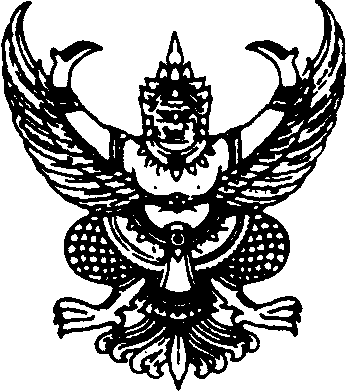 ส่วนราชการ  คณะ/หน่วยงาน                                                       โทร.  ที่              /               	วันที่     เรื่อง  ขอขยายเวลาการดำเนินงานวิจัยเรียน  คณบดี/ผู้บริหารหน่วยงาน.........................................................................................................................เอกสารแนบ	๑. แบบขอขยายเวลาทำการวิจัย	       จำนวน  ๑  ฉบับ 	 	ข้าพเจ้า.............................................................................ตำแหน่ง.......................................................ดำเนินงานวิจัย เรื่อง..............................................................................................................................................งบประมาณ..............................................บาท (........................................................................บาทถ้วน) ขอขยายเวลาการดำเนินงานวิจัย ครั้งที่.............. เป็นระยะเวลา ๓ เดือน กำหนดส่งงานวิจัยภายในวันที่............................................. 	    	จึงเรียนมาเพื่อโปรดพิจารณา					         .......................................................	(...........................................................)                        นักวิจัยแบบขอขยายเวลาทำการวิจัยสถาบันวิจัยและพัฒนา มหาวิทยาลัยราชภัฏอุตรดิตถ์…………………………………….……………….ชื่อโครงการวิจัย…………………………………………………………………………………………………...……………..…………………………………….………………………………………………………………………………………….……………………………….....................................……………สัญญารับทุนอุดหนุนเลขที่……………………………………………………………………....................................................……...ประจำปีงบประมาณ……………....……….ทำสัญญาขอรับทุนอุดหนุนการวิจัยเมื่อ………...............…………………………….สัญญาสิ้นสุด…………….……………………………..................……………..........................................……………………………….ขอขยายเวลาทำการวิจัย	ครั้งที่ ……..................................…… กำหนดส่งภายใน………….……………(ไม่เกิน 3 เดือน)รายละเอียดเกี่ยวกับการดำเนินการวิจัย1. งานวิจัยที่ได้ดำเนินการไปแล้ว…………………………………………………………………………………………..................…………………………………………………….. ………………………………………………………………..………………………………………………………………………………………………………………………..……………………………………………………………………………......................................……………..……….. ………………………………………………………………………………………………………………….…………………………………..………… ………………………………………………………………………………………………………………….…………………………………..…………3. คำชี้แจงเกี่ยวกับเหตุผลการขอขยายระยะเวลาวิจัย…………………………………………………………………………………………..................…………………………………………………….. ………………………………………………………………..………………………………………………………………………………………………………………………..……………………………………………………………………………......................................……………..……….. ………………………………………………………………………………………………………………….…………………………………..…………………………………………………………………………………………………………………………….…………………………………..…………                                                            ลงชื่อ…….………………………….………………..                                                             (………….…………………………………..)    หัวหน้าโครงการวิจัย				     วันที่.........เดือน.........................พ.ศ............